ANNAMALAI             UNIVERSITY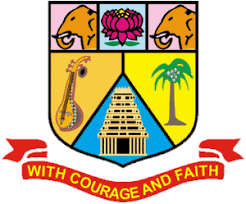 105: B.A. ECONOMICSProgramme Structure and Scheme of Examination (under CBCS)(Applicable to the candidates admitted from the academic year 2023 -2024 onwards)* PART-IV: NME / Basic Tamil / Advanced Tamil (Any one)Students who have not studied Tamil upto 12th Standard and have taken any Language other than Tamil in Part-I, must choose Basic Tamil-I in First Semester & Basic Tamil-II in Second Semester.Students who have studied Tamil upto 10th & 12th Standard and have taken any Language other than Tamil in Part-I, must choose Advanced Tamil-I in First Semester and Advanced Tamil-II in Second Semester.Course OutcomesMapping with Programme Outcomes:S-Strong-3		M-Medium-2		L-Low-1Mapping with Programme Outcomes:S-Strong-3		M-Medium-2		L-Low-1Mapping with Programme Outcomes:   S-Strong-3	M-Medium-2	  L-Low-1 Mapping with Programme Outcomes:   S-Strong-3	M-Medium-2	  L-Low-1Mapping with Programme Outcomes:  S-Strong-3		M-Medium-2		L-Low-1Mapping with Programme Outcomes:  S-Strong-3		M-Medium-2		L-Low-1Mapping with Programme Outcomes:S-Strong-3		M-Medium-2		L-Low-1Mapping with Programme Outcomes:S-Strong-3		M-Medium-2		L-Low-1Mapping with Programme Outcomes:S-Strong-3		M-Medium-2		L-Low-1NME offered to other DepartmentsMapping with Programme Outcomes: S-Strong-3		M-Medium-2		L-Low-1Mapping with Programme Outcomes: S-Strong-3		M-Medium-2		L-Low-1PartCourse CodeStudy Components & Course TitleCreditHours/WeekMaximum MarksMaximum MarksMaximum MarksCourse CodeStudy Components & Course TitleCreditHours/WeekCIAESETotalSEMESTER – II23UTAML11/23UHINL11/23UFREL11Language – I:பொது தமிழ்-I/Hindi-I/French-I362575100II23UENGL12General English – I362575100III23UECOC13Core – I:  Micro Economics I552575100III23UECOC14Core –II: Statistics for Economics I552575100III23UECOE15-123UECOE15-2Elective - I
Fundamentals of Management (or)Introduction to Sociology342575100IV23UTAMB16/23UTAMA16Skill Enhancement Course – 1(NME-I) ) /* Basic Tamil – I/ Advanced Tamil – I222575100IV23UECOF17Foundation Course: Business Communication222575100Total2330700SEMESTER – III23UTAML21/23UHINL21/23UFREL21Language – II:பொது தமிழ் -II: தமிழிலக்கிய வரலாறு-2/Hindi-II/French-II362575100II23UENCL22General English – II362575100III23UECOC23Core – III - Micro Economics II552575100III23UECOC24Core – IV - Statistics for Economics II 552575100III23UECOE25-123UECOE25-2Elective - II
History of Economic Thought (or)Introduction to E-Commerce342575100IV23UTAMB26/23UTAMA26Skill Enhancement Course – 2: (NME-II) ) /* Basic Tamil – II/ Advanced Tamil – II222575100IV23USECG27Skill Enhancement Course –3Internet and Its Application (Common Paper)222575100Total2330700NME offered to other DepartmentsNME offered to other DepartmentsNME offered to other DepartmentsNME offered to other DepartmentsIV23UECON16Demography222575100IV23UECON26Economics for Investors222575100SEMESTER: ICORE-IPART: III23UECOC13MICRO ECONOMICS – ICREDIT: 5HOURS: 5/W                                                         Learning Objectives                                                         Learning Objectives1.To equip the student with knowledge about economic behaviors of individual units of the society.2.To describe the consumer behavior and utility analysis.3.To impart knowledge on demand and supply concepts.4.To identify the relevance of Production and returns to scale of production. 5.To know the costs and profit maximization. UNIT-IBasic Concepts                                                  Definitions of Economics– Nature and Scope of Microeconomics –Positive and Normative Approaches- Inductive and Deductive Approaches - Consumers and Firms –Decision Making–Rationality: Self-Interest – Trade-offs –Fundamental Economic Problems -Market Mechanism and Resource Allocation.UNIT-IIUtility Analysis                                                       Utility–Ordinal and Cardinal Utility–Total and Marginal Utility – Law of Diminishing Marginal Utility - Law of Equi-Marginal Utility- Indifference Curves–Properties–Marginal Rate of Substitution- Budget Line – Price and Substitution Effects-Optimal Consumer Choice – Revealed Preference Theory – Samuelson and Hicks’ Approach.  UNIT-IIIDemand and Supply Analysis                                       	Demand – Types of Goods -Law of Demand – Determinants – Exceptions – Giffen Paradox – Veblen Effect- Elasticity of Demand: Types - Engel’s Law -Supply – Law of Supply –Determinants –Elasticity of Supply and its Types- Market Equilibrium -   Consumer Surplus and Producer Surplus.UNIT-IVProduction Analysis                                               Production Function– Law of Variable Proportions- Laws of Returns to Scale-Iso-quant’s-Types of Production Function – Cobb -Douglas and Constant Elasticity of Substitution(CES) Production Function –Economies and Diseconomies of Scale.UNIT-VCost and Revenue Concepts                                                 Costs – Fixed and Variable Costs - Average, Marginal, and Total Costs – Short Run and Long Run Costs – Implicit, Explicit, Sunk and Imputed Cost – Revenue – Total, Average and Marginal Revenue –Relationship between AR, MR and Elasticity of Demand- Profit Maximization Rule.COOn completion of this course, students will 1Understand the meaning of basic concepts and the need for the study of Microeconomics.Understand the meaning of basic concepts and the need for the study of Microeconomics.2Evaluate the types of utility and Consumer Behaviour. Evaluate the types of utility and Consumer Behaviour. 3Acquire knowledge on various market equilibrium, Demand and Supply Functions.Acquire knowledge on various market equilibrium, Demand and Supply Functions.4Understand the meaning of Production Functions.Understand the meaning of Production Functions.5Understand the theory of Firms, Cost and Revenue.Understand the theory of Firms, Cost and Revenue.TextbooksTextbooksTextbooks1.Robert Pindyck and Daniel L.Rubinfield,(2001) Micro Economics, MacmillanRobert Pindyck and Daniel L.Rubinfield,(2001) Micro Economics, Macmillan2.Hal R. Varian (2004), Intermediate Micro Economics (East-West Press: New Delhi)Hal R. Varian (2004), Intermediate Micro Economics (East-West Press: New Delhi)3.Paul Krugman and Robin Wells, Micro Economics, Worth Publishers, 2020.Paul Krugman and Robin Wells, Micro Economics, Worth Publishers, 2020.4.Ahuja H.L (2016) Principles of Microeconomics, S.ChandAhuja H.L (2016) Principles of Microeconomics, S.Chand5.Timothy Taylor,Steven A Greenlaw and David Shapiro (2017) Principles of Economics, 12th Media Services.Timothy Taylor,Steven A Greenlaw and David Shapiro (2017) Principles of Economics, 12th Media Services.Reference BooksReference BooksReference Books1.Koutsoyiannis (2003), Modern Microeconomics Palgrave Macmillan (UK) 2ndEdition.Koutsoyiannis (2003), Modern Microeconomics Palgrave Macmillan (UK) 2ndEdition.2.Gregory Mankiw (2012), Principlesof Microeconomics Cengage India.Gregory Mankiw (2012), Principlesof Microeconomics Cengage India.3.Dwivedi, D.N(2002), Microeconomics: Theory and Applications, 2nd ed., PearsonDwivedi, D.N(2002), Microeconomics: Theory and Applications, 2nd ed., Pearson4.Ferguson C.E. (1970), Micro Economic Theory, (Homewood, U.S.A)Ferguson C.E. (1970), Micro Economic Theory, (Homewood, U.S.A)5.Karl E.Case and Ray C Fair (2007), Principles of Economics, Pearson Prentice  Hall   Inc  Singapore South Asia Karl E.Case and Ray C Fair (2007), Principles of Economics, Pearson Prentice  Hall   Inc  Singapore South Asia Web ResourcesWeb ResourcesWeb Resources1.http://www.econlib.org/library/enc/microeconomics.htmlhttp://www.econlib.org/library/enc/microeconomics.html2.https://www.tutor2u.net/economicshttps://www.tutor2u.net/economics3.https://www.economicsnetwork.ac.uk/https://www.economicsnetwork.ac.uk/4.https://www.cliffsnotes.com/study-guides/economics/introduction/microeconomicshttps://www.cliffsnotes.com/study-guides/economics/introduction/microeconomics5.http://neconomides.stern.nyu.edu/networks/micnotes/micnotes.pdfhttp://neconomides.stern.nyu.edu/networks/micnotes/micnotes.pdfPO 1PO 2PO 3PO 4PO 5PO 6PO 7CO 13333333CO 23333332CO 33333333CO 43333232CO 52222223SEMESTER: ICORE-IIPART: III23UECOC14STATISTICS FOR ECONOMICS –ICREDIT:5HOURS:5/WLearning ObjectivesLearning Objectives1.To know the nature and scope of statistics and its applications.2.To teach students Collection, Classification, Analyzing and Presentation of data.3.To apply the measures of central tendency.4.To draw measurement of dispersion and its applications.5.To analyse correlation and regression and its applications. UNIT-IIntroduction and Collection of Data                                                     Introduction – Nature and Scope of Statistics – Uses and Limitations of Statistics – Data Collection – Primary and Secondary Data –Tools for collecting Primary Data – Requisites of Good Questionnaire – Sources of Secondary Data.UNIT-IIClassification and Presentation of Data                                               Classification and Tabulation of Data– Types - Frequency Distribution – Cumulative Frequency Distribution- Class Interval – Diagrams – Types- Graphical Representation– Histogram – Frequency Polygon - Ogive Curve - Lorenz Curve.UNIT-IIIMeasures of Central Tendency                                                       Measures of Central Tendency- Requisites of a Good Average – Arithmetic Mean, Median, and Mode – Relative Merits and Demerits.UNIT-IVMeasures of Dispersion                                                                        Absolute and Relative Measures of Dispersion – Range – Quartile Deviation – Mean Deviation – Standard Deviation – Variance - Coefficient of Variation –Skewness and Kurtosis.UNIT-VCorrelation and Regression                                                                  Correlation – Types of Correlation – Methods -Karl Pearson’s Co-efficient of Correlation –- Spearman’s Rank Correlation – Regression Equations – Distinction between Correlation and Regression Analysis.Course OutcomesCourse OutcomesCOOn completion of this course, students will 1Understand the overview of statistics and basic knowledge of statistical tools. Understand the overview of statistics and basic knowledge of statistical tools. 2Differentiate types of Data and its Classification.Differentiate types of Data and its Classification.3Explain the concept of Averages and its application.Explain the concept of Averages and its application.4Know the concept of Dispersion and its application.Know the concept of Dispersion and its application.5Calculate Correlation and estimate values using Regression.Calculate Correlation and estimate values using Regression.TextbooksTextbooks1.Gupta. S.P (2005) Statistical Methods, Sultan Chand and Sons, New Delhi.2.Sancheti. D.C and Kapoor V.K(2005) Statistical Theory Method and Application, Sultan Chand and Sons, New Delhi.3.Dr.T.K.V.Iyengar, Dr.B.Krishna Gandhi S.Ranganantham, Dr.M.V.S.S.N Prasad,Probability and Statistics, S.Chand and Co, 2020.4.Prof S.G.Vekatachalapathy and Dr.H.Premraj (2018) Statistical Methods Margham Publications.5.Dominick Salvatore and Derrick Reagle,theory and problems ofstatistics andeconometrics, Mc Graw Hill, (2002)Reference BooksReference Books1.Saxena H.C , (2016) Elementary Statistics, S Chand and Company New Delhi.2.Elhance D.N, (2004), Fundamentals of Statistics Kitab Mahal, New Delhi3.Manoharan M (2010), “Statistical Methods”, Palani Paramount Publications, Palani.4.R.S.N.Pillai and V. Bagavathi(2010), Statistics, Sultan Chand and Sons, New Delhi 5.Dr.S.Sachdeva ( 2014) Statistics -Lakshmi Narain Agarwal. Web ResourcesWeb Resources1.https://www.cuemath.com/data/statistics/2.https://stattrek.com/statistics/resources3.https://testbook.com/learn/maths-mean-median-mode/4.https://www.statistics.com/5.https://thisisstatistics.org/students/PO 1PO 2PO 3PO 4PO 5PO 6PO 7CO 13333333CO 23333333CO 33333333CO 43333233CO 53222323SEMESTER: IELECTIVE-I-1PART: III23UECOE15-1FUNDAMENTALS OF MANAGEMENTCREDIT:3HOURS:4/WLearning ObjectivesLearning ObjectivesLearning ObjectivesLearning ObjectivesLearning Objectives11To provide students with the basic concepts of Management.To provide students with the basic concepts of Management.To provide students with the basic concepts of Management.22To probe the planning concepts and its objectivesTo probe the planning concepts and its objectivesTo probe the planning concepts and its objectives33To analyze the Organizational Levels in an OrganizationTo analyze the Organizational Levels in an OrganizationTo analyze the Organizational Levels in an Organization44To describes the motivation and satisfaction and its elementsTo describes the motivation and satisfaction and its elementsTo describes the motivation and satisfaction and its elements55To know the importance of Quality Checks. To know the importance of Quality Checks. To know the importance of Quality Checks. UNIT-IUNIT-IIntroduction                                                                               Management – Definition-scope – Schools of Thought in Management-Levels of Management-Role and Functions of a ManagerIntroduction                                                                               Management – Definition-scope – Schools of Thought in Management-Levels of Management-Role and Functions of a ManagerIntroduction                                                                               Management – Definition-scope – Schools of Thought in Management-Levels of Management-Role and Functions of a ManagerIntroduction                                                                               Management – Definition-scope – Schools of Thought in Management-Levels of Management-Role and Functions of a ManagerUNIT-IIUNIT-IIPlanning 					Planning: Concept, Objectives, Nature, Limitation, Process of planning, Importance, Forms, Techniques and Process of decision making.Planning 					Planning: Concept, Objectives, Nature, Limitation, Process of planning, Importance, Forms, Techniques and Process of decision making.Planning 					Planning: Concept, Objectives, Nature, Limitation, Process of planning, Importance, Forms, Techniques and Process of decision making.Planning 					Planning: Concept, Objectives, Nature, Limitation, Process of planning, Importance, Forms, Techniques and Process of decision making.UNIT-IIIUNIT-IIIOrganisational LevelsTypes of Business Organizations – Structure- Span of Control – Departmentalisation-Selection, Training and Development, Performance Management, Career Planning ,and ManagementOrganisational LevelsTypes of Business Organizations – Structure- Span of Control – Departmentalisation-Selection, Training and Development, Performance Management, Career Planning ,and ManagementOrganisational LevelsTypes of Business Organizations – Structure- Span of Control – Departmentalisation-Selection, Training and Development, Performance Management, Career Planning ,and ManagementOrganisational LevelsTypes of Business Organizations – Structure- Span of Control – Departmentalisation-Selection, Training and Development, Performance Management, Career Planning ,and ManagementUNIT-IVUNIT-IVDirecting Creativity and Innovation – Motivation and Satisfaction – Organization Culture – Elements and Types of Culture – Managing Cultural Diversity.Directing Creativity and Innovation – Motivation and Satisfaction – Organization Culture – Elements and Types of Culture – Managing Cultural Diversity.Directing Creativity and Innovation – Motivation and Satisfaction – Organization Culture – Elements and Types of Culture – Managing Cultural Diversity.Directing Creativity and Innovation – Motivation and Satisfaction – Organization Culture – Elements and Types of Culture – Managing Cultural Diversity.UNIT-VUNIT-VControlling Process of Controlling – Types of Control – Budgetary and non-budgetary, Control Techniques – Managing Productivity – Cost Control – Purchase Control –Maintenance Control – Quality Control – Planning Operations.Controlling Process of Controlling – Types of Control – Budgetary and non-budgetary, Control Techniques – Managing Productivity – Cost Control – Purchase Control –Maintenance Control – Quality Control – Planning Operations.Controlling Process of Controlling – Types of Control – Budgetary and non-budgetary, Control Techniques – Managing Productivity – Cost Control – Purchase Control –Maintenance Control – Quality Control – Planning Operations.Controlling Process of Controlling – Types of Control – Budgetary and non-budgetary, Control Techniques – Managing Productivity – Cost Control – Purchase Control –Maintenance Control – Quality Control – Planning Operations.Course OutcomesCourse OutcomesCourse OutcomesCOCOOn completion of this course, students will 11Understand the foundations and importance of Management. 22Demonstrate an understanding of Planning33Analyze the organisational levels and Process of selection 44Discuss the relevance of Organizational Culture55Examine the importance of quality control TextbooksTextbooksTextbooks1.1.Stephen A. Robbins & David A. Decenzo & Mary Coulter,(2011) “Fundamentals of Management” 7th Edition, Pearson Education2.2.Tripathy PC & Reddy PN,(1999) “Principles of Management”, Tata McGraw Hill.3.3.Pillai R.S.N and Kala .S (2013) Principles And Practice Of Management S.Chand& Co andCompany.4.4.Ricky Griffin, “Fundamentals of Management”, Cengage Learning, (2016)5.5. Pardeep Kumar and Amanjot Sachdeva, “Fundamentals of Management”,S. Chand Publishing, (2012)Reference BooksReference BooksReference Books1.1.Dr. C.B. Gupta and Dr. Shruti Mathur (2022) Management Principles andApplications ,Scholar Tech Press2.2.Neeru Vasisth and Vibhuti Vasishth(2019)Principles of Management Text & Cases ,Taxman Publication33R.C Bhatiya, “Fundamentals of Management”, S.K Kataria &Sons, 201344L.M Prasad, “Principles and Practice of Management,202155Dr.N.Mishra and Dr.O.P.Gupta, “Fundamentals of Management”, SBPD Publishing House, 2022Web ResourcesWeb ResourcesWeb Resources1.1.http://www.mim.ac.mw/books/Fundamentals%20of%20Management.pdf2.2.https://theintactone.com/2019/09/18/fom-u1-topic-1-fundamentals-of-management-introduction-and-concepts/3.3.https://rccmindore.com/wp-content/uploads/2015/06/Fundamentals-of-Management.pdf4.4.https://in.sagepub.com/en-in/sas/journal-of-management/journal2017245.5.https://www.managementstudyhq.com/evolution-management-thought-theories.htmlPO 1PO 2PO 3PO 4PO 5PO 6PO 7CO 13333333CO 23333333CO 33333333CO 43333233CO 53232323SEMESTER: I ELECTIVE-I-2PART: III23UECOE15-2INTRODUCTION TO SOCIOLOGYCREDIT:3HOURS:4/WLearning ObjectivesLearning Objectives1To understand the nature and scope of sociology and its development2To identify the origin and development of sociology and its basic concepts3To evaluate stages and agencies of socialization4To understand social stratification and its determinants5To know the social change, evolution and revolutionUNIT -IUNIT -IIntroduction                                                                                             Definition – Nature and Scope of Sociology –Origins and development of Sociology – Founding fathers and their contributions: Auguste Comte, Herbert Spencer, Karl Marx, Emile Durkheim and Max Weber –Sociology and other social sciencesIntroduction                                                                                             Definition – Nature and Scope of Sociology –Origins and development of Sociology – Founding fathers and their contributions: Auguste Comte, Herbert Spencer, Karl Marx, Emile Durkheim and Max Weber –Sociology and other social sciencesUNIT -IIUNIT -IIBasic Concepts of Sociology					Society, Community, Institutions, Association, Social Structure, Status – Role, Norms, and Values; Folkways and Mores, Associative and Dissociative processes – Cooperation- Assimilation-Accommodation- Competition and ConflictBasic Concepts of Sociology					Society, Community, Institutions, Association, Social Structure, Status – Role, Norms, and Values; Folkways and Mores, Associative and Dissociative processes – Cooperation- Assimilation-Accommodation- Competition and ConflictUNIT -IIIUNIT -IIIIndividual and Society                                                                          Individual and Society- Socialization- Stages and Agencies of Socialization- Types of Groups – Primary and Secondary Groups, In-Group and Out-group, Reference Group.Individual and Society                                                                          Individual and Society- Socialization- Stages and Agencies of Socialization- Types of Groups – Primary and Secondary Groups, In-Group and Out-group, Reference Group.UNIT -IVUNIT -IVSocial Stratification                                                                             Social Stratification: Meaning, Definition and Dimensions –Social mobility and its determinants. Social Stratification                                                                             Social Stratification: Meaning, Definition and Dimensions –Social mobility and its determinants. UNIT -VUNIT -VSocial Change                                                                                          Meaning and Types: Evolution and Revolution, Progress and Development — Factors of Social Change-Culture and CivilizationSocial Change                                                                                          Meaning and Types: Evolution and Revolution, Progress and Development — Factors of Social Change-Culture and CivilizationCourse OutcomesCourse OutcomesCourse OutcomesCourse OutcomesCOCOOn completion of this course, students will On completion of this course, students will 11Understand the contributions of sociologists in the field of sociologyUnderstand the contributions of sociologists in the field of sociology22Understand the basic aspects of SociologyUnderstand the basic aspects of Sociology33Examine the impact of individuals, groups and societyExamine the impact of individuals, groups and society44Understand the dimensions of social stratificationUnderstand the dimensions of social stratification55Analyze and design Policy for social changeAnalyze and design Policy for social changeTextbooksTextbooksTextbooksTextbooks11Bottomore, T.B. (1972). Sociology: A guide to problems and literature. Bombay. Bottomore, T.B. (1972). Sociology: A guide to problems and literature. Bombay. 22Jayaram, N. (1988). Introductory sociology. Madras: Macmillan India.Jayaram, N. (1988). Introductory sociology. Madras: Macmillan India.33Sachdeva Vidya Bhushan D.R(2020)  An Introduction to Sociology, Kitab MahalSachdeva Vidya Bhushan D.R(2020)  An Introduction to Sociology, Kitab Mahal4.4.John.J.Macionis, “Sociology”, Pearson, 17th edition, 2018John.J.Macionis, “Sociology”, Pearson, 17th edition, 20185.5.C.N Shankar Rao, “Sociology: Principles of Sociology with an Introduction to Sociology Thought”, S.Chand Publication, 2019C.N Shankar Rao, “Sociology: Principles of Sociology with an Introduction to Sociology Thought”, S.Chand Publication, 2019Reference BooksReference BooksReference BooksReference Books1.1.George Allen and Unwin (India). Harlambos, M. (1998). Sociology: Themes and perspectives. New Delhi: Oxford University Press. George Allen and Unwin (India). Harlambos, M. (1998). Sociology: Themes and perspectives. New Delhi: Oxford University Press. 2.2.Inkeles, Alex. (1987). What is sociology? New Delhi: Prentice-Hall of India. Inkeles, Alex. (1987). What is sociology? New Delhi: Prentice-Hall of India. 3.3.Johnson, Harry M. (1995). Sociology: A systematic introduction. New Delhi: Allied Publishers. Johnson, Harry M. (1995). Sociology: A systematic introduction. New Delhi: Allied Publishers. 4.4.Bhende, A. and T.R. Kanitkar (1982), Principles of Population Studies,  Himalaya Publishing House, Bombay.Bhende, A. and T.R. Kanitkar (1982), Principles of Population Studies,  Himalaya Publishing House, Bombay.5.5.Bogue, D.J. (1969), Principles of Demography, John Wiley, New YorkBogue, D.J. (1969), Principles of Demography, John Wiley, New YorkWeb ResourcesWeb ResourcesWeb ResourcesWeb Resources1.1.https://data.worldbank.org/indicator/SP.POP.TOTLhttps://data.worldbank.org/indicator/SP.POP.TOTL2.2.https://www.iom.int/https://www.iom.int/3.3.https:/libguides.humdolt.eduhttps:/libguides.humdolt.edu4.4.https://openstax.org/books/introduction-sociology-3e/https://openstax.org/books/introduction-sociology-3e/5.5.https://www.sociologygroup.com/important-books-free-notes-sociology-optional/https://www.sociologygroup.com/important-books-free-notes-sociology-optional/PO 1PO 2PO 3PO 4PO 5PO 6PO 7CO 13333333CO 23333333CO 33333333CO 43333232CO 52332323SEMESTER:IFoundation CoursePART IVSEMESTER:IFoundation CoursePART IVSEMESTER:IFoundation CoursePART IV23UECOF17BUSINESS COMMUNICATIONCREDIT:2HOURS:2/WCREDIT:2HOURS:2/WLearning ObjectivesLearning ObjectivesLearning ObjectivesLearning ObjectivesLearning ObjectivesLearning Objectives1.1.To know the meaning objectives and role of communication and mediaTo know the meaning objectives and role of communication and mediaTo know the meaning objectives and role of communication and mediaTo know the meaning objectives and role of communication and media2.2.To understand the need and importance of communication in managementTo understand the need and importance of communication in managementTo understand the need and importance of communication in managementTo understand the need and importance of communication in management3.3.To apply the need and function of business letterTo apply the need and function of business letterTo apply the need and function of business letterTo apply the need and function of business letter4.4.To study the business correspondents with insurance and other organizationTo study the business correspondents with insurance and other organizationTo study the business correspondents with insurance and other organizationTo study the business correspondents with insurance and other organization5.5.To understand the meaning and importance of report writingTo understand the meaning and importance of report writingTo understand the meaning and importance of report writingTo understand the meaning and importance of report writingUNIT-IUNIT-ICommunication                                                                                     Communication: Meaning and Definition - Objectives - Role of Communication – Process and Elements of Communication - Communication Networks - Types and Media of Communication – Barriers to Communication - Characteristics for Successful Communication.Communication                                                                                     Communication: Meaning and Definition - Objectives - Role of Communication – Process and Elements of Communication - Communication Networks - Types and Media of Communication – Barriers to Communication - Characteristics for Successful Communication.Communication                                                                                     Communication: Meaning and Definition - Objectives - Role of Communication – Process and Elements of Communication - Communication Networks - Types and Media of Communication – Barriers to Communication - Characteristics for Successful Communication.UNIT-IIUNIT-IICommunication in Management                                                       Management and Communication: Need and Importance of Communication in Management – Corporate Communication - Communication Training for Managers - Communication Structure in an Organization.Communication in Management                                                       Management and Communication: Need and Importance of Communication in Management – Corporate Communication - Communication Training for Managers - Communication Structure in an Organization.Communication in Management                                                       Management and Communication: Need and Importance of Communication in Management – Corporate Communication - Communication Training for Managers - Communication Structure in an Organization.UNIT-IIIUNIT-IIIBusiness Letters                                                                              Business Letter: Need – Functions – Kinds – Essentials of effective Business Letter - Language and Layout – Planning, Enquiries and Replies - Sales Letter - Orders, Tender and Notice - Complaints - Letter of Appointment.Business Letters                                                                              Business Letter: Need – Functions – Kinds – Essentials of effective Business Letter - Language and Layout – Planning, Enquiries and Replies - Sales Letter - Orders, Tender and Notice - Complaints - Letter of Appointment.Business Letters                                                                              Business Letter: Need – Functions – Kinds – Essentials of effective Business Letter - Language and Layout – Planning, Enquiries and Replies - Sales Letter - Orders, Tender and Notice - Complaints - Letter of Appointment.UNIT-IVUNIT-IVCorrespondence                                                                              Correspondence: Bank Correspondence - Insurance Correspondence – Agency Correspondence - Import-Export Correspondence.Correspondence                                                                              Correspondence: Bank Correspondence - Insurance Correspondence – Agency Correspondence - Import-Export Correspondence.Correspondence                                                                              Correspondence: Bank Correspondence - Insurance Correspondence – Agency Correspondence - Import-Export Correspondence.UNIT-VUNIT-VReport Writing                                                                                    Report Writing: Meaning and Importance - Purpose - Types of Business Reports - Characteristics of a Good Report - Report Preparation - Report by Individual and Committees - Agenda and Minutes of Meeting.Report Writing                                                                                    Report Writing: Meaning and Importance - Purpose - Types of Business Reports - Characteristics of a Good Report - Report Preparation - Report by Individual and Committees - Agenda and Minutes of Meeting.Report Writing                                                                                    Report Writing: Meaning and Importance - Purpose - Types of Business Reports - Characteristics of a Good Report - Report Preparation - Report by Individual and Committees - Agenda and Minutes of Meeting.Course OutcomesCourse OutcomesCourse OutcomesCourse OutcomesCourse OutcomesCourse OutcomesCOOn completion of this course, students will On completion of this course, students will On completion of this course, students will On completion of this course, students will On completion of this course, students will 1Understand the basics of communication and its Process, Elements, and its importance.Understand the basics of communication and its Process, Elements, and its importance.Understand the basics of communication and its Process, Elements, and its importance.Understand the basics of communication and its Process, Elements, and its importance.Understand the basics of communication and its Process, Elements, and its importance.2Acquire communication skills.Acquire communication skills.Acquire communication skills.Acquire communication skills.Acquire communication skills.3Employ the art of report preparation and writing Business Letters.Employ the art of report preparation and writing Business Letters.Employ the art of report preparation and writing Business Letters.Employ the art of report preparation and writing Business Letters.Employ the art of report preparation and writing Business Letters.4Use appropriate technology for business presentations and digital communication and write E-mails in a structured pattern.Use appropriate technology for business presentations and digital communication and write E-mails in a structured pattern.Use appropriate technology for business presentations and digital communication and write E-mails in a structured pattern.Use appropriate technology for business presentations and digital communication and write E-mails in a structured pattern.Use appropriate technology for business presentations and digital communication and write E-mails in a structured pattern.5Employ the art of report preparation Employ the art of report preparation Employ the art of report preparation Employ the art of report preparation Employ the art of report preparation TextbooksTextbooksTextbooksTextbooksTextbooksTextbooks1.Korlahalli, J. S., & Pal, R. (1979) Essentials of Business Communication. S. Chand, New Delhi.Korlahalli, J. S., & Pal, R. (1979) Essentials of Business Communication. S. Chand, New Delhi.Korlahalli, J. S., & Pal, R. (1979) Essentials of Business Communication. S. Chand, New Delhi.Korlahalli, J. S., & Pal, R. (1979) Essentials of Business Communication. S. Chand, New Delhi.Korlahalli, J. S., & Pal, R. (1979) Essentials of Business Communication. S. Chand, New Delhi.2.Kaul A, ( 2015 ) Effective Business Communication. Second Edition Prentice Hall India Learning Private Limited.Kaul A, ( 2015 ) Effective Business Communication. Second Edition Prentice Hall India Learning Private Limited.Kaul A, ( 2015 ) Effective Business Communication. Second Edition Prentice Hall India Learning Private Limited.Kaul A, ( 2015 ) Effective Business Communication. Second Edition Prentice Hall India Learning Private Limited.Kaul A, ( 2015 ) Effective Business Communication. Second Edition Prentice Hall India Learning Private Limited.3.Raymond Lesikar and John Pettit, Jr.(2016) Report Writing for Business Mc  Graw Hill Education Raymond Lesikar and John Pettit, Jr.(2016) Report Writing for Business Mc  Graw Hill Education Raymond Lesikar and John Pettit, Jr.(2016) Report Writing for Business Mc  Graw Hill Education Raymond Lesikar and John Pettit, Jr.(2016) Report Writing for Business Mc  Graw Hill Education Raymond Lesikar and John Pettit, Jr.(2016) Report Writing for Business Mc  Graw Hill Education 4.Scott Mclean,”Business Communication for Success”, Flat World Knowlegde, 2010Scott Mclean,”Business Communication for Success”, Flat World Knowlegde, 2010Scott Mclean,”Business Communication for Success”, Flat World Knowlegde, 2010Scott Mclean,”Business Communication for Success”, Flat World Knowlegde, 2010Scott Mclean,”Business Communication for Success”, Flat World Knowlegde, 20105.Virander K. Jain, “Business Communication”, S. Chand Limited, 2008Virander K. Jain, “Business Communication”, S. Chand Limited, 2008Virander K. Jain, “Business Communication”, S. Chand Limited, 2008Virander K. Jain, “Business Communication”, S. Chand Limited, 2008Virander K. Jain, “Business Communication”, S. Chand Limited, 2008Reference BooksReference BooksReference BooksReference BooksReference BooksReference Books1.Kumar, R. (2010). Basic Business Communication. Excel Books India.Kumar, R. (2010). Basic Business Communication. Excel Books India.Kumar, R. (2010). Basic Business Communication. Excel Books India.Kumar, R. (2010). Basic Business Communication. Excel Books India.Kumar, R. (2010). Basic Business Communication. Excel Books India.2.Bovee, C. L. (2008). Business Communication today. Pearson Education India.Bovee, C. L. (2008). Business Communication today. Pearson Education India.Bovee, C. L. (2008). Business Communication today. Pearson Education India.Bovee, C. L. (2008). Business Communication today. Pearson Education India.Bovee, C. L. (2008). Business Communication today. Pearson Education India.3.Lesikar, R. V., & Pettit, J. D. (1989). Business communication: Theory and application. Irwin Professional Publishing.Lesikar, R. V., & Pettit, J. D. (1989). Business communication: Theory and application. Irwin Professional Publishing.Lesikar, R. V., & Pettit, J. D. (1989). Business communication: Theory and application. Irwin Professional Publishing.Lesikar, R. V., & Pettit, J. D. (1989). Business communication: Theory and application. Irwin Professional Publishing.Lesikar, R. V., & Pettit, J. D. (1989). Business communication: Theory and application. Irwin Professional Publishing.4.Mary Ellen Guffy and Dana Loewy (2012) Essentials of Business Communication Cengage Learning Mary Ellen Guffy and Dana Loewy (2012) Essentials of Business Communication Cengage Learning Mary Ellen Guffy and Dana Loewy (2012) Essentials of Business Communication Cengage Learning Mary Ellen Guffy and Dana Loewy (2012) Essentials of Business Communication Cengage Learning Mary Ellen Guffy and Dana Loewy (2012) Essentials of Business Communication Cengage Learning 5.C.B.Gupta (2019) Essentials of Business Communication Cengage Learning India Pvt. LtdC.B.Gupta (2019) Essentials of Business Communication Cengage Learning India Pvt. LtdC.B.Gupta (2019) Essentials of Business Communication Cengage Learning India Pvt. LtdC.B.Gupta (2019) Essentials of Business Communication Cengage Learning India Pvt. LtdC.B.Gupta (2019) Essentials of Business Communication Cengage Learning India Pvt. LtdWeb ResourcesWeb ResourcesWeb ResourcesWeb ResourcesWeb ResourcesWeb Resources1.https://www.managementstudyguide.com/business_communication.htmhttps://www.managementstudyguide.com/business_communication.htmhttps://www.managementstudyguide.com/business_communication.htmhttps://www.managementstudyguide.com/business_communication.htmhttps://www.managementstudyguide.com/business_communication.htm2.https://studiousguy.com/business-communication/https://studiousguy.com/business-communication/https://studiousguy.com/business-communication/https://studiousguy.com/business-communication/https://studiousguy.com/business-communication/3.https://www.indeed.com/career-advice/resumes-cover-letters/business-communication-skillshttps://www.indeed.com/career-advice/resumes-cover-letters/business-communication-skillshttps://www.indeed.com/career-advice/resumes-cover-letters/business-communication-skillshttps://www.indeed.com/career-advice/resumes-cover-letters/business-communication-skillshttps://www.indeed.com/career-advice/resumes-cover-letters/business-communication-skills4.https://www.softskillsaha.com/what-is-meaning-of-business-communication-skills.phphttps://www.softskillsaha.com/what-is-meaning-of-business-communication-skills.phphttps://www.softskillsaha.com/what-is-meaning-of-business-communication-skills.phphttps://www.softskillsaha.com/what-is-meaning-of-business-communication-skills.phphttps://www.softskillsaha.com/what-is-meaning-of-business-communication-skills.php5.https://www.mindtools.com/page8.htmlhttps://www.mindtools.com/page8.htmlhttps://www.mindtools.com/page8.htmlhttps://www.mindtools.com/page8.htmlhttps://www.mindtools.com/page8.htmlPO 1PO 2PO 3PO 4PO 5PO 6PO 7CO 13333333CO 23333333CO 33333333CO 43333232CO 53332323SEMESTER: IICORE-IIIPART:III23UECOC23MICRO ECONOMICS -IICREDIT:5HOURS:5/WLearning ObjectivesLearning ObjectivesLearning ObjectivesLearning Objectives11To equip the students to gain knowledge on the market structures.To analyse the monopoly and price discrimination in the market.To probe the monopolistic and oligopoly competitions and its operation.To enrich the students about the Theories of Distribution.To understand the concepts of Welfare Economics.To equip the students to gain knowledge on the market structures.To analyse the monopoly and price discrimination in the market.To probe the monopolistic and oligopoly competitions and its operation.To enrich the students about the Theories of Distribution.To understand the concepts of Welfare Economics.22To equip the students to gain knowledge on the market structures.To analyse the monopoly and price discrimination in the market.To probe the monopolistic and oligopoly competitions and its operation.To enrich the students about the Theories of Distribution.To understand the concepts of Welfare Economics.To equip the students to gain knowledge on the market structures.To analyse the monopoly and price discrimination in the market.To probe the monopolistic and oligopoly competitions and its operation.To enrich the students about the Theories of Distribution.To understand the concepts of Welfare Economics.33To equip the students to gain knowledge on the market structures.To analyse the monopoly and price discrimination in the market.To probe the monopolistic and oligopoly competitions and its operation.To enrich the students about the Theories of Distribution.To understand the concepts of Welfare Economics.To equip the students to gain knowledge on the market structures.To analyse the monopoly and price discrimination in the market.To probe the monopolistic and oligopoly competitions and its operation.To enrich the students about the Theories of Distribution.To understand the concepts of Welfare Economics.44To equip the students to gain knowledge on the market structures.To analyse the monopoly and price discrimination in the market.To probe the monopolistic and oligopoly competitions and its operation.To enrich the students about the Theories of Distribution.To understand the concepts of Welfare Economics.To equip the students to gain knowledge on the market structures.To analyse the monopoly and price discrimination in the market.To probe the monopolistic and oligopoly competitions and its operation.To enrich the students about the Theories of Distribution.To understand the concepts of Welfare Economics.55To equip the students to gain knowledge on the market structures.To analyse the monopoly and price discrimination in the market.To probe the monopolistic and oligopoly competitions and its operation.To enrich the students about the Theories of Distribution.To understand the concepts of Welfare Economics.To equip the students to gain knowledge on the market structures.To analyse the monopoly and price discrimination in the market.To probe the monopolistic and oligopoly competitions and its operation.To enrich the students about the Theories of Distribution.To understand the concepts of Welfare Economics.UNIT-IUNIT-IUNIT-IPerfect Competition                                    		Features of Perfect Competition – Equilibrium of the firm and the industry in the Short Run - Long-Run Equilibrium in Perfect Competition- Time Element Analysis.Perfect Competition                                    		Features of Perfect Competition – Equilibrium of the firm and the industry in the Short Run - Long-Run Equilibrium in Perfect Competition- Time Element Analysis.UNIT-IIUNIT-IIUNIT-IIMonopoly and Price Discrimination   			Definition of Monopoly–Demand and Marginal Revenue - Equilibrium under Monopoly– Dead Weight Loss -Policies to Control Monopoly – Price Discrimination–First Degree, Second Degree and Third-Degree Price Discrimination – Dumping.Monopoly and Price Discrimination   			Definition of Monopoly–Demand and Marginal Revenue - Equilibrium under Monopoly– Dead Weight Loss -Policies to Control Monopoly – Price Discrimination–First Degree, Second Degree and Third-Degree Price Discrimination – Dumping.UNIT-IIIUNIT-IIIUNIT-IIIMonopolistic and Oligopoly Competition   		Monopolistic Competition–Features– Product Differentiation–Market Equilibrium and Short Run and Long Run- Barriers to Entry – Group and Industry Equilibrium– Excess Capacity -Oligopoly – Kinked Demand Curve – Collusion – Cartels and Price Leadership –Game Theory – Minimax – Maximin – Nash Equilibrium.Monopolistic and Oligopoly Competition   		Monopolistic Competition–Features– Product Differentiation–Market Equilibrium and Short Run and Long Run- Barriers to Entry – Group and Industry Equilibrium– Excess Capacity -Oligopoly – Kinked Demand Curve – Collusion – Cartels and Price Leadership –Game Theory – Minimax – Maximin – Nash Equilibrium.UNIT-IVUNIT-IVUNIT-IVDistribution Theory   					Functional and Personal Distribution – Marginal Productivity Theory of Distribution – Product Exhaustion Theorem - Concepts of VMP and MRP.Distribution Theory   					Functional and Personal Distribution – Marginal Productivity Theory of Distribution – Product Exhaustion Theorem - Concepts of VMP and MRP.UNIT-VUNIT-VUNIT-VWelfare Economics and General Equilibrium   	Welfare Criteria – Adam Smith – Edgeworth – Pareto - Kaldor – Market Failure – Externalities – Walrasian General Equilibrium – Static Properties for Consumption, Production, and Distribution.Welfare Economics and General Equilibrium   	Welfare Criteria – Adam Smith – Edgeworth – Pareto - Kaldor – Market Failure – Externalities – Walrasian General Equilibrium – Static Properties for Consumption, Production, and Distribution.Course OutcomesCourse OutcomesCourse OutcomesCourse OutcomesCourse OutcomesCOCOOn completion of this course, students will On completion of this course, students will On completion of this course, students will 11Understand the equilibrium conditions in Perfect Competition. Understand the equilibrium conditions in Perfect Competition. Understand the equilibrium conditions in Perfect Competition. 22Analyze the equilibrium conditions under Monopoly Market Structure.Analyze the equilibrium conditions under Monopoly Market Structure.Analyze the equilibrium conditions under Monopoly Market Structure.33Describe the Market Equilibrium under Monopolistic and Oligopoly Market. Describe the Market Equilibrium under Monopolistic and Oligopoly Market. Describe the Market Equilibrium under Monopolistic and Oligopoly Market. 44Know the importance of theories of Distribution.Know the importance of theories of Distribution.Know the importance of theories of Distribution.55Evaluate the aspects of Welfare Economics and General Equilibrium.Evaluate the aspects of Welfare Economics and General Equilibrium.Evaluate the aspects of Welfare Economics and General Equilibrium.TextbooksTextbooksTextbooksTextbooksTextbooksTextbooksTextbooks1.1.Robert Pindyck and Daniel L.Rubinfield,(2001) Micro Economics,Macmillan.Robert Pindyck and Daniel L.Rubinfield,(2001) Micro Economics,Macmillan.Robert Pindyck and Daniel L.Rubinfield,(2001) Micro Economics,Macmillan.Robert Pindyck and Daniel L.Rubinfield,(2001) Micro Economics,Macmillan.Robert Pindyck and Daniel L.Rubinfield,(2001) Micro Economics,Macmillan.2.2.Hal R. Varian (2004), Intermediate Micro Economics East-West Press: New Delhi.Hal R. Varian (2004), Intermediate Micro Economics East-West Press: New Delhi.Hal R. Varian (2004), Intermediate Micro Economics East-West Press: New Delhi.Hal R. Varian (2004), Intermediate Micro Economics East-West Press: New Delhi.Hal R. Varian (2004), Intermediate Micro Economics East-West Press: New Delhi.3.3.Walter Nicholson and Christopher Snyder, Micro Economic Theory - Basic Principlesand Extensions, Cengage Learning India Pvt, Ltd, 12th Edition, 2016.Walter Nicholson and Christopher Snyder, Micro Economic Theory - Basic Principlesand Extensions, Cengage Learning India Pvt, Ltd, 12th Edition, 2016.Walter Nicholson and Christopher Snyder, Micro Economic Theory - Basic Principlesand Extensions, Cengage Learning India Pvt, Ltd, 12th Edition, 2016.Walter Nicholson and Christopher Snyder, Micro Economic Theory - Basic Principlesand Extensions, Cengage Learning India Pvt, Ltd, 12th Edition, 2016.Walter Nicholson and Christopher Snyder, Micro Economic Theory - Basic Principlesand Extensions, Cengage Learning India Pvt, Ltd, 12th Edition, 2016.4.4.Paul Krugman and Robin Wells, Micro Economics, Worth Publishers, 2020.Paul Krugman and Robin Wells, Micro Economics, Worth Publishers, 2020.Paul Krugman and Robin Wells, Micro Economics, Worth Publishers, 2020.Paul Krugman and Robin Wells, Micro Economics, Worth Publishers, 2020.Paul Krugman and Robin Wells, Micro Economics, Worth Publishers, 2020.5.5.Timothy Taylor,Steven A Greenlaw and David Shapiro (2017) Principles of Economics, 12th Media Services.Timothy Taylor,Steven A Greenlaw and David Shapiro (2017) Principles of Economics, 12th Media Services.Timothy Taylor,Steven A Greenlaw and David Shapiro (2017) Principles of Economics, 12th Media Services.Timothy Taylor,Steven A Greenlaw and David Shapiro (2017) Principles of Economics, 12th Media Services.Timothy Taylor,Steven A Greenlaw and David Shapiro (2017) Principles of Economics, 12th Media Services.Reference BooksReference BooksReference BooksReference BooksReference BooksReference BooksReference Books1.1.Koutsoyiannis (2003), Modern Microeconomics, Palgrave Macmillan (UK) 2nd Edition.Koutsoyiannis (2003), Modern Microeconomics, Palgrave Macmillan (UK) 2nd Edition.Koutsoyiannis (2003), Modern Microeconomics, Palgrave Macmillan (UK) 2nd Edition.Koutsoyiannis (2003), Modern Microeconomics, Palgrave Macmillan (UK) 2nd Edition.Koutsoyiannis (2003), Modern Microeconomics, Palgrave Macmillan (UK) 2nd Edition.2.2.Gregory Mankiw (2012), Principles   of Microeconomics Cengage India.Gregory Mankiw (2012), Principles   of Microeconomics Cengage India.Gregory Mankiw (2012), Principles   of Microeconomics Cengage India.Gregory Mankiw (2012), Principles   of Microeconomics Cengage India.Gregory Mankiw (2012), Principles   of Microeconomics Cengage India.3.3.Case & Fair, Principles of Economics Myeconlab series 8thEdn. Case & Fair, Principles of Economics Myeconlab series 8thEdn. Case & Fair, Principles of Economics Myeconlab series 8thEdn. Case & Fair, Principles of Economics Myeconlab series 8thEdn. Case & Fair, Principles of Economics Myeconlab series 8thEdn. 4.4.Mansfield, Edwin and Yohe, Gary (2010): Microeconomics 4th ed, Viva-Norton Indian EditionMansfield, Edwin and Yohe, Gary (2010): Microeconomics 4th ed, Viva-Norton Indian EditionMansfield, Edwin and Yohe, Gary (2010): Microeconomics 4th ed, Viva-Norton Indian EditionMansfield, Edwin and Yohe, Gary (2010): Microeconomics 4th ed, Viva-Norton Indian EditionMansfield, Edwin and Yohe, Gary (2010): Microeconomics 4th ed, Viva-Norton Indian Edition5.5.Ferguson C.E. (1970), Micro Economic Theory, (Homewood, U.S.A)Ferguson C.E. (1970), Micro Economic Theory, (Homewood, U.S.A)Ferguson C.E. (1970), Micro Economic Theory, (Homewood, U.S.A)Ferguson C.E. (1970), Micro Economic Theory, (Homewood, U.S.A)Ferguson C.E. (1970), Micro Economic Theory, (Homewood, U.S.A)Web ResourcesWeb ResourcesWeb ResourcesWeb ResourcesWeb ResourcesWeb ResourcesWeb Resources1.1.https://open.umn.edu/opentextbooks/subjects/economicshttps://open.umn.edu/opentextbooks/subjects/economicshttps://open.umn.edu/opentextbooks/subjects/economicshttps://open.umn.edu/opentextbooks/subjects/economicshttps://open.umn.edu/opentextbooks/subjects/economics2.2.https://global.oup.comhttps://global.oup.comhttps://global.oup.comhttps://global.oup.comhttps://global.oup.com3.3.https://www.economicsnetwork.ac.ukhttps://www.economicsnetwork.ac.ukhttps://www.economicsnetwork.ac.ukhttps://www.economicsnetwork.ac.ukhttps://www.economicsnetwork.ac.uk4.4.https://edge.sagepub.com/sextonmicro8ehttps://edge.sagepub.com/sextonmicro8ehttps://edge.sagepub.com/sextonmicro8ehttps://edge.sagepub.com/sextonmicro8ehttps://edge.sagepub.com/sextonmicro8e5.5.https://www.aeaweb.org/resources/studentshttps://www.aeaweb.org/resources/studentshttps://www.aeaweb.org/resources/studentshttps://www.aeaweb.org/resources/studentshttps://www.aeaweb.org/resources/studentsPO 1PO 2PO 3PO 4PO 5PO 6PO 7CO 13333333CO 23333333CO 33333333CO 43333232CO 52323323SEMESTER: IICORE-IV PART:III23UECOC24STATISTICS FOR ECONOMICS -IICREDIT:5HOURS:5/WLearning ObjectivesLearning ObjectivesLearning Objectives1To understand the various methods of index numbers and its applicationsTo understand the various methods of index numbers and its applications2To analyse the components and measurement of time series dataTo analyse the components and measurement of time series data3To know the theories of probability and its applicationsTo know the theories of probability and its applications4To probe the research design and sampling methodsTo probe the research design and sampling methods5To acquire knowledge on the application of test of Hypotheses in Research To acquire knowledge on the application of test of Hypotheses in Research UNIT-IUNIT-IIndex Numbers                                           Index Numbers – Methods – Unweighted and Weighted Index Numbers – Aggregate and Relative Index Numbers – Chain and Fixed based Index Numbers – Test of Adequacy of Index Numbers – Wholesale Price Index – Consumer Price Index – Cost of Living Index.Index Numbers                                           Index Numbers – Methods – Unweighted and Weighted Index Numbers – Aggregate and Relative Index Numbers – Chain and Fixed based Index Numbers – Test of Adequacy of Index Numbers – Wholesale Price Index – Consumer Price Index – Cost of Living Index.UNIT-IIUNIT-IITime Series AnalysisDefinition– Components and Measurement– Graphic Method - Methods of Semi Average, Moving Averages and Method of Least Squares – Uses of Time Series Analysis.Time Series AnalysisDefinition– Components and Measurement– Graphic Method - Methods of Semi Average, Moving Averages and Method of Least Squares – Uses of Time Series Analysis.UNIT-IIIUNIT-IIITheory of Probability   						key Concepts of Probability – Importance – Theorems of Probability: Addition, Multiplication and Bayes’ Theorem - Discrete and Continuous Random Variables – Theoretical Distributions – Binomial, Poisson and Normal – Properties- Uses and Applications.Theory of Probability   						key Concepts of Probability – Importance – Theorems of Probability: Addition, Multiplication and Bayes’ Theorem - Discrete and Continuous Random Variables – Theoretical Distributions – Binomial, Poisson and Normal – Properties- Uses and Applications.UNIT-IVUNIT-IVSampling 								Sampling – Census and Sample Method – Theoretical Basis of Sampling – Methods of sampling – Random and Non –Random Sampling - Size of Sample – Merits and Limitations of Sampling – Sampling and Non- Sampling Errors.Sampling 								Sampling – Census and Sample Method – Theoretical Basis of Sampling – Methods of sampling – Random and Non –Random Sampling - Size of Sample – Merits and Limitations of Sampling – Sampling and Non- Sampling Errors.UNIT-VUNIT-VTesting of Hypothesis                                                                          Hypothesis Testing – Meaning, Types, Sources and Functions of Hypothesis – Test: Null and Alternative Hypothesis – Type – I and Type – II Errors– ‘t’ Test – Paired ‘t’-test – Chi –Square test, ‘F’ test –Analysis of Variance - One way and Two-way ANOVA.Testing of Hypothesis                                                                          Hypothesis Testing – Meaning, Types, Sources and Functions of Hypothesis – Test: Null and Alternative Hypothesis – Type – I and Type – II Errors– ‘t’ Test – Paired ‘t’-test – Chi –Square test, ‘F’ test –Analysis of Variance - One way and Two-way ANOVA.Course OutcomesCourse OutcomesCourse OutcomesCOOn completion of this course, students will On completion of this course, students will 1Gain Knowledge on the Index NumbersGain Knowledge on the Index Numbers2Analyze the importance of Time Series Data and its measurementAnalyze the importance of Time Series Data and its measurement3Understand the concept of Probability Understand the concept of Probability 4Identify the various Sampling MethodsIdentify the various Sampling Methods5Acquire Knowledge on Hypothesis TestingAcquire Knowledge on Hypothesis TestingTextbooksTextbooks1.S.P Gupta, (2017) “Statistical Methods”, Sultan Chand & Sons.2.Anderson, Sweeney and Williams (2012), “Statistics for Business and Economics Cengage,2012.3.Pillai R.S.N. & BagavathiV (2012) “Statistics: Theory and Practice”  S.Chand & Company Ltd.  New Delhi.4.Dr.T.K.V.Iyengar, Dr.B.Krishna Gandhi S.Ranganantham, Dr.M.V.S.S.N Prasad,Probability and Statistics, S.Chand and Co, 2020.5.Prof S.G.Vekatachalapathy and Dr.H.Premraj (2018) Statistical Methods Margham Publications.Reference BooksReference Books1.Anderson, David Ray, “Statistics for Business and Economics”, South-Western Pub,2001.2.Sancheti and Kapoor, Statistics, (2015) Sultan & Sons New Delhi.3.Gupta S.C. Statistical Methods (2015) Sultan & sons New Delhi.4.Monga G.S. “Mathematics and Statistics for Economics” (2001), Vikas Publishing House Pvt.Ltd New Delhi.5.Dominick Salvatore and Derrick Reagle,theory and problems ofstatistics andeconometrics, Mc Graw Hill, (2002)Web ResourcesWeb Resources1.https://stattrek.com/statistics/resources2.https://www.cuemath.com/data/f-test/3.https://www.statistics.com/4.https://thisisstatistics.org/students/5.https://oli.cmu.edu/courses/probability-statistics-open-free/PO 1PO 2PO 3PO 4PO 5PO 6PO 7CO 13333333CO 23333333CO 33333333CO 43333232CO 53222323SEMESTER: II Elective II-1SEMESTER: II Elective II-1SEMESTER: II Elective II-1SEMESTER: II Elective II-1SEMESTER: II Elective II-1SEMESTER: II Elective II-1SEMESTER: II Elective II-123UECOE25-1HISTORY OF ECONOMIC THOUGHTCREDIT: 3HOURS: 4/WCREDIT: 3HOURS: 4/WCREDIT: 3HOURS: 4/WLearning ObjectivesLearning ObjectivesLearning ObjectivesLearning ObjectivesLearning ObjectivesLearning ObjectivesLearning Objectives1.1.1.To explain the nature and scope of economic thought and its principlesTo explain the nature and scope of economic thought and its principlesTo explain the nature and scope of economic thought and its principlesTo explain the nature and scope of economic thought and its principles2.2.2.To understand the classical economists ideology and theory of MarxTo understand the classical economists ideology and theory of MarxTo understand the classical economists ideology and theory of MarxTo understand the classical economists ideology and theory of Marx3.3.3.To know the Kenesian revolution and its analysisTo know the Kenesian revolution and its analysisTo know the Kenesian revolution and its analysisTo know the Kenesian revolution and its analysis4.4.4.To build the Marginalism Revolution and its operations To build the Marginalism Revolution and its operations To build the Marginalism Revolution and its operations To build the Marginalism Revolution and its operations 5.5.5.To describes the thoughts of various Nobel laureates in economicsTo describes the thoughts of various Nobel laureates in economicsTo describes the thoughts of various Nobel laureates in economicsTo describes the thoughts of various Nobel laureates in economicsUNIT-IUNIT-IUNIT-IUNIT-IPre-Classical Thought   					Nature and Scope of Economic Thought-Mercantilism: Growth of Mercantilism- Main Principles – Important Mercantilists- Physiocracy - Main concepts - Important PhysiocratsPre-Classical Thought   					Nature and Scope of Economic Thought-Mercantilism: Growth of Mercantilism- Main Principles – Important Mercantilists- Physiocracy - Main concepts - Important PhysiocratsPre-Classical Thought   					Nature and Scope of Economic Thought-Mercantilism: Growth of Mercantilism- Main Principles – Important Mercantilists- Physiocracy - Main concepts - Important PhysiocratsUNIT-IIUNIT-IIUNIT-IIUNIT-IIClassical Economists and Karl Marx   			Adam Smith- Division of Labour- Theory of Value- Laissez Faire- Canons of Taxation - Ricardo: Theory of Rent - Comparative Advantage Theory of Trade- Malthus-Theory of Population –Theory of Gluts –Karl Marx-Theory of Surplus Value -Breakdown of the Capitalist SystemClassical Economists and Karl Marx   			Adam Smith- Division of Labour- Theory of Value- Laissez Faire- Canons of Taxation - Ricardo: Theory of Rent - Comparative Advantage Theory of Trade- Malthus-Theory of Population –Theory of Gluts –Karl Marx-Theory of Surplus Value -Breakdown of the Capitalist SystemClassical Economists and Karl Marx   			Adam Smith- Division of Labour- Theory of Value- Laissez Faire- Canons of Taxation - Ricardo: Theory of Rent - Comparative Advantage Theory of Trade- Malthus-Theory of Population –Theory of Gluts –Karl Marx-Theory of Surplus Value -Breakdown of the Capitalist SystemUNIT-IIIUNIT-IIIUNIT-IIIUNIT-IIINeo-Classical and Institutionalist Thought 		The Marginalist Revolution- Marshall: Value and Role of Time – Marginal Utility and Consumer’s Surplus – Distribution – Marshallian Concepts – Representative Firm, Economies of Scale, Quasi-Rent- Institutional Economics – Veblen – Mitchell –J.R.Commons.Neo-Classical and Institutionalist Thought 		The Marginalist Revolution- Marshall: Value and Role of Time – Marginal Utility and Consumer’s Surplus – Distribution – Marshallian Concepts – Representative Firm, Economies of Scale, Quasi-Rent- Institutional Economics – Veblen – Mitchell –J.R.Commons.Neo-Classical and Institutionalist Thought 		The Marginalist Revolution- Marshall: Value and Role of Time – Marginal Utility and Consumer’s Surplus – Distribution – Marshallian Concepts – Representative Firm, Economies of Scale, Quasi-Rent- Institutional Economics – Veblen – Mitchell –J.R.Commons.UNIT-IVUNIT-IVUNIT-IVUNIT-IVKeynesian Revolution and Modern Thought		Keynes – Psychological law of Consumption- Effective Demand-Theory of Employment-- Schumpeter’s Theory of Innovation - Hicks theory of Trade Cycle- New Keynesian Economics- New classical Economics –Rational Expectation Hypothesis.Keynesian Revolution and Modern Thought		Keynes – Psychological law of Consumption- Effective Demand-Theory of Employment-- Schumpeter’s Theory of Innovation - Hicks theory of Trade Cycle- New Keynesian Economics- New classical Economics –Rational Expectation Hypothesis.Keynesian Revolution and Modern Thought		Keynes – Psychological law of Consumption- Effective Demand-Theory of Employment-- Schumpeter’s Theory of Innovation - Hicks theory of Trade Cycle- New Keynesian Economics- New classical Economics –Rational Expectation Hypothesis.UNIT-VUNIT-VUNIT-VUNIT-VNobel Laureates in Economics and Indian Economic Thought Nobel Laureates in Economics – Paul A Samuelson – Kuznets – Hicks – Myrdal – Milton Friedman – Recent Nobel Laureates (Last Three Years)- Indian Economic Thought – DadabhaiNaoroji- Mahatma Gandhi-B.R.  Ambedkar – Amartya Sen – Sen’s Capability Approach –Poverty and Inequality.Nobel Laureates in Economics and Indian Economic Thought Nobel Laureates in Economics – Paul A Samuelson – Kuznets – Hicks – Myrdal – Milton Friedman – Recent Nobel Laureates (Last Three Years)- Indian Economic Thought – DadabhaiNaoroji- Mahatma Gandhi-B.R.  Ambedkar – Amartya Sen – Sen’s Capability Approach –Poverty and Inequality.Nobel Laureates in Economics and Indian Economic Thought Nobel Laureates in Economics – Paul A Samuelson – Kuznets – Hicks – Myrdal – Milton Friedman – Recent Nobel Laureates (Last Three Years)- Indian Economic Thought – DadabhaiNaoroji- Mahatma Gandhi-B.R.  Ambedkar – Amartya Sen – Sen’s Capability Approach –Poverty and Inequality.Course OutcomesCourse OutcomesCourse OutcomesCourse OutcomesCourse OutcomesCourse OutcomesCourse OutcomesCourse OutcomesCOCOCOCOOn completion of this course, students will On completion of this course, students will On completion of this course, students will On completion of this course, students will 1111Acquire knowledge on the subject matter of History of Economic Thought.Acquire knowledge on the subject matter of History of Economic Thought.Acquire knowledge on the subject matter of History of Economic Thought.Acquire knowledge on the subject matter of History of Economic Thought.222Understand the contributions of the Classical Ideas of Economics.Understand the contributions of the Classical Ideas of Economics.Understand the contributions of the Classical Ideas of Economics.Understand the contributions of the Classical Ideas of Economics.Understand the contributions of the Classical Ideas of Economics.3333Describe Neo Classical and Institutional Economic IdeasDescribe Neo Classical and Institutional Economic IdeasDescribe Neo Classical and Institutional Economic IdeasDescribe Neo Classical and Institutional Economic Ideas4444Examine the Keynesian School and Modern Economic IdeasExamine the Keynesian School and Modern Economic IdeasExamine the Keynesian School and Modern Economic IdeasExamine the Keynesian School and Modern Economic Ideas5555Understand the contribution of Nobel Laureates and Indian Economic IdeasUnderstand the contribution of Nobel Laureates and Indian Economic IdeasUnderstand the contribution of Nobel Laureates and Indian Economic IdeasUnderstand the contribution of Nobel Laureates and Indian Economic IdeasTextbooksTextbooksTextbooksTextbooksTextbooksTextbooksTextbooksTextbooksTextbooksTextbooks1.1.1.Lokanathan, V, History of Economic Thought, S Chand & Co Ltd.Lokanathan, V, History of Economic Thought, S Chand & Co Ltd.Lokanathan, V, History of Economic Thought, S Chand & Co Ltd.Lokanathan, V, History of Economic Thought, S Chand & Co Ltd.Lokanathan, V, History of Economic Thought, S Chand & Co Ltd.Lokanathan, V, History of Economic Thought, S Chand & Co Ltd.Lokanathan, V, History of Economic Thought, S Chand & Co Ltd.2.2.2.Bhatia, H.L. (2018), History of Economic Thought, S Chand & Co Ltd.Bhatia, H.L. (2018), History of Economic Thought, S Chand & Co Ltd.Bhatia, H.L. (2018), History of Economic Thought, S Chand & Co Ltd.Bhatia, H.L. (2018), History of Economic Thought, S Chand & Co Ltd.Bhatia, H.L. (2018), History of Economic Thought, S Chand & Co Ltd.Bhatia, H.L. (2018), History of Economic Thought, S Chand & Co Ltd.Bhatia, H.L. (2018), History of Economic Thought, S Chand & Co Ltd.3.3.3.SrivastavaS.K (2002) History of Economic Thought, S.Chand Publication.SrivastavaS.K (2002) History of Economic Thought, S.Chand Publication.SrivastavaS.K (2002) History of Economic Thought, S.Chand Publication.SrivastavaS.K (2002) History of Economic Thought, S.Chand Publication.SrivastavaS.K (2002) History of Economic Thought, S.Chand Publication.SrivastavaS.K (2002) History of Economic Thought, S.Chand Publication.SrivastavaS.K (2002) History of Economic Thought, S.Chand Publication.4.4.4.M.L Jhingan ,M.Girija , L.Sasikala “History of Economic Thought” 3rd Edition, Virnda Publication 2014.M.L Jhingan ,M.Girija , L.Sasikala “History of Economic Thought” 3rd Edition, Virnda Publication 2014.M.L Jhingan ,M.Girija , L.Sasikala “History of Economic Thought” 3rd Edition, Virnda Publication 2014.M.L Jhingan ,M.Girija , L.Sasikala “History of Economic Thought” 3rd Edition, Virnda Publication 2014.M.L Jhingan ,M.Girija , L.Sasikala “History of Economic Thought” 3rd Edition, Virnda Publication 2014.M.L Jhingan ,M.Girija , L.Sasikala “History of Economic Thought” 3rd Edition, Virnda Publication 2014.M.L Jhingan ,M.Girija , L.Sasikala “History of Economic Thought” 3rd Edition, Virnda Publication 2014.5.5.5.R.R.Paul “History of Economic Thought” ,Kalyani Publisher,2018.R.R.Paul “History of Economic Thought” ,Kalyani Publisher,2018.R.R.Paul “History of Economic Thought” ,Kalyani Publisher,2018.R.R.Paul “History of Economic Thought” ,Kalyani Publisher,2018.R.R.Paul “History of Economic Thought” ,Kalyani Publisher,2018.R.R.Paul “History of Economic Thought” ,Kalyani Publisher,2018.R.R.Paul “History of Economic Thought” ,Kalyani Publisher,2018.Reference BooksReference BooksReference BooksReference BooksReference BooksReference BooksReference BooksReference BooksReference BooksReference Books1.1.1.Amartya Sen (1982), Welfare and Measurement, Oxford University Press, New Delhi.Amartya Sen (1982), Welfare and Measurement, Oxford University Press, New Delhi.Amartya Sen (1982), Welfare and Measurement, Oxford University Press, New Delhi.Amartya Sen (1982), Welfare and Measurement, Oxford University Press, New Delhi.Amartya Sen (1982), Welfare and Measurement, Oxford University Press, New Delhi.Amartya Sen (1982), Welfare and Measurement, Oxford University Press, New Delhi.Amartya Sen (1982), Welfare and Measurement, Oxford University Press, New Delhi.2.2.2.Gandhi, M.K. (1938), Economics of Village Industries, Navjivan Publishers, New Delhi.Gandhi, M.K. (1938), Economics of Village Industries, Navjivan Publishers, New Delhi.Gandhi, M.K. (1938), Economics of Village Industries, Navjivan Publishers, New Delhi.Gandhi, M.K. (1938), Economics of Village Industries, Navjivan Publishers, New Delhi.Gandhi, M.K. (1938), Economics of Village Industries, Navjivan Publishers, New Delhi.Gandhi, M.K. (1938), Economics of Village Industries, Navjivan Publishers, New Delhi.Gandhi, M.K. (1938), Economics of Village Industries, Navjivan Publishers, New Delhi.3.3.3.T.N.Hajela, (2015), History of Economic Thought Ane Students Edition 18th Edition.T.N.Hajela, (2015), History of Economic Thought Ane Students Edition 18th Edition.T.N.Hajela, (2015), History of Economic Thought Ane Students Edition 18th Edition.T.N.Hajela, (2015), History of Economic Thought Ane Students Edition 18th Edition.T.N.Hajela, (2015), History of Economic Thought Ane Students Edition 18th Edition.T.N.Hajela, (2015), History of Economic Thought Ane Students Edition 18th Edition.T.N.Hajela, (2015), History of Economic Thought Ane Students Edition 18th Edition.4.4.4.Gide and Rist,(2014) , A History of Economic Doctrines, Nabu Press.Gide and Rist,(2014) , A History of Economic Doctrines, Nabu Press.Gide and Rist,(2014) , A History of Economic Doctrines, Nabu Press.Gide and Rist,(2014) , A History of Economic Doctrines, Nabu Press.Gide and Rist,(2014) , A History of Economic Doctrines, Nabu Press.Gide and Rist,(2014) , A History of Economic Doctrines, Nabu Press.Gide and Rist,(2014) , A History of Economic Doctrines, Nabu Press.5.5.5.V.Lokanathan (2009) “A History of Economic Thought: S.Chand& Co Limited.V.Lokanathan (2009) “A History of Economic Thought: S.Chand& Co Limited.V.Lokanathan (2009) “A History of Economic Thought: S.Chand& Co Limited.V.Lokanathan (2009) “A History of Economic Thought: S.Chand& Co Limited.V.Lokanathan (2009) “A History of Economic Thought: S.Chand& Co Limited.V.Lokanathan (2009) “A History of Economic Thought: S.Chand& Co Limited.V.Lokanathan (2009) “A History of Economic Thought: S.Chand& Co Limited.Web ResourcesWeb ResourcesWeb ResourcesWeb ResourcesWeb ResourcesWeb ResourcesWeb ResourcesWeb ResourcesWeb ResourcesWeb Resources1.1.1.https://www.hetwebsite.net/het/https://www.hetwebsite.net/het/https://www.hetwebsite.net/het/https://www.hetwebsite.net/het/https://www.hetwebsite.net/het/https://www.hetwebsite.net/het/https://www.hetwebsite.net/het/2.2.2.https://thoughteconomics.com/https://thoughteconomics.com/https://thoughteconomics.com/https://thoughteconomics.com/https://thoughteconomics.com/https://thoughteconomics.com/https://thoughteconomics.com/3.3.3.https://www.nobelprize/economic-sciences/https://www.nobelprize/economic-sciences/https://www.nobelprize/economic-sciences/https://www.nobelprize/economic-sciences/https://www.nobelprize/economic-sciences/https://www.nobelprize/economic-sciences/https://www.nobelprize/economic-sciences/4.4.4.https://www.aeaweb.org/resources/studentshttps://www.aeaweb.org/resources/studentshttps://www.aeaweb.org/resources/studentshttps://www.aeaweb.org/resources/studentshttps://www.aeaweb.org/resources/studentshttps://www.aeaweb.org/resources/studentshttps://www.aeaweb.org/resources/students5.5.5.https://sites.google.com/site/maeconomicsku/homehttps://sites.google.com/site/maeconomicsku/homehttps://sites.google.com/site/maeconomicsku/homehttps://sites.google.com/site/maeconomicsku/homehttps://sites.google.com/site/maeconomicsku/homehttps://sites.google.com/site/maeconomicsku/homehttps://sites.google.com/site/maeconomicsku/homePO 1PO 2PO 3PO 4PO 5PO 6PO 7CO 13333333CO 23333333CO 33333333CO 43333233CO 52222323SEMESTER: IIDepartmental Elective II-223UECOE25-2INTRODUCTION TO E-COMMERCECREDIT: 3HOURS: 4/WLearning ObjectivesLearning Objectives1.To learn the  nature and concepts of E-commerce in India 2.To understand the various business models for E-Commerce and its uses3.To analyse the Various on line business transactions and its applications4.To explain the E-Promotion and consumer protection and its latest amendments 5.To update the students on various methods of E-payment systems and tis risks.UNIT-IIntroduction 								Meaning – Nature – Concepts – advantages and disadvantages – online Transaction - Types of E-Commerce - Growth of E-Commerce in India.Introduction 								Meaning – Nature – Concepts – advantages and disadvantages – online Transaction - Types of E-Commerce - Growth of E-Commerce in India.UNIT-IIBusiness Models for E-commerce 					E-commerce Models - Business-to-Business (B2B) – Business– to- Consumer (B2C) - Consumer-to-Consumer (C2C) - Consumer-to-Business (C2B) - Direct to Customer (D2C) – Peer-to-Peer (P2P) - Brokerage Model - Aggregator Model.Business Models for E-commerce 					E-commerce Models - Business-to-Business (B2B) – Business– to- Consumer (B2C) - Consumer-to-Consumer (C2C) - Consumer-to-Business (C2B) - Direct to Customer (D2C) – Peer-to-Peer (P2P) - Brokerage Model - Aggregator Model.UNIT-IIIOnline Business Transactions 					E-Commerce Applications in Various Industries- Banking, Insurance, Payment Of Utility Bills - Online Marketing /E-Tailing (Popularity, Benefits, Problems and Features) -Online Services (Financial, Travel and Career) /Auctions, Online Portal, Online Learning - Publishing and Entertainment - Online Shopping Online Business Transactions 					E-Commerce Applications in Various Industries- Banking, Insurance, Payment Of Utility Bills - Online Marketing /E-Tailing (Popularity, Benefits, Problems and Features) -Online Services (Financial, Travel and Career) /Auctions, Online Portal, Online Learning - Publishing and Entertainment - Online Shopping UNIT-IVE-Promotion and Consumer ProtectionE-Advertising techniques: Banners, Sponsorships, Portals, and online coupons-Role of Influencers in Social Media- Marketing-Porters Value Chain Model-E- Commerce and consumers-Consumer Protection (E-Commerce) Rules 2020 and Latest AmendmentsE-Promotion and Consumer ProtectionE-Advertising techniques: Banners, Sponsorships, Portals, and online coupons-Role of Influencers in Social Media- Marketing-Porters Value Chain Model-E- Commerce and consumers-Consumer Protection (E-Commerce) Rules 2020 and Latest AmendmentsUNIT-VE- Payment System 							Models and Methods of e–Payments (Debit Card, Credit Card, Smart Cards, e-money) - Digital Signatures (procedure, working and legal position) - Payment Gateways - Online Banking: Meaning, Concepts, Importance, Electronic Fund Transfer - Automated Clearing House - Automated Ledger posting - Risks involved in e-payments.E- Payment System 							Models and Methods of e–Payments (Debit Card, Credit Card, Smart Cards, e-money) - Digital Signatures (procedure, working and legal position) - Payment Gateways - Online Banking: Meaning, Concepts, Importance, Electronic Fund Transfer - Automated Clearing House - Automated Ledger posting - Risks involved in e-payments.Course OutcomesCourse OutcomesCourse OutcomesCO1Understand the pros & cons of E-commerce.Understand the pros & cons of E-commerce.2Analyze the various models of E-commerce.Analyze the various models of E-commerce.3Understand  the online business transaction and their impact on related service providers.Understand  the online business transaction and their impact on related service providers.4Understand the e-marketing mix and be familiar with consumer protection.Understand the e-marketing mix and be familiar with consumer protection.5Know the mechanism of E- payment and its operations.Know the mechanism of E- payment and its operations.TextbooksTextbooks1.Bajaj K.K  and Debjani Nag ( 2017 ), E-commerce, McGraw Hill Educatio2.Chhabra  T.N ,  Suri and Sanjiv Varma ( 2005) E-Commerce, Dhanpat Rai & Co3.Dr.K. Abirami Devi and Dr.M. Alagammal, “E- Commerce”, Margaham Publication,4.Amir Manzoor, “E- Commerce: An Introduction”, Lambert Academic Pubishing,20105.Dr. Shivani Arora, “E-Commerce”, Taxmann Publishing, 2017Reference BooksReference Books1.Pandey ( 2013 ) Ecommerce and its Applications , S.K. Kataria& Sons 2.Kenneth C. Laudon and Carlo Guercio Traver(2020 ) , E-Commerce, Pearson Education.3.Pralok Gupta (2020) E-commerce in India: Economic and Legal Perspectives, SAGE Publications India Pvt Ltd4.David Whitley (2017) E - Commerce: Strategy, Technologies and Applications,5.Joseph P.T ., S.J (2019) “E-Commerce : An Indian Perspective” PHI Learning Pvt. Ltd.Web ResourcesWeb Resources1.https://ecommerce-platforms.com/resources2.https://ecommerceguide.com3.https://www.bigcommerce.com/resources/4.https://www.cloudways.com/blog/top-ecommerce-websites/5.https://www.indiafilings.com/learn/how-to-start-an-ecommerce-business-in-india/PO 1PO 2PO 3PO 4PO 5PO 6PO 7CO 13333333CO 23333333CO 33333333CO 43333233CO 52233323SEMESTER: ISkill Enhancement Course-1(NME-I)PART-IVSEMESTER: ISkill Enhancement Course-1(NME-I)PART-IVSEMESTER: ISkill Enhancement Course-1(NME-I)PART-IVDEMOGRAPHY(23UECON16)DEMOGRAPHY(23UECON16)CREDIT: 2HOURS: 2/WLearning ObjectivesLearning ObjectivesLearning ObjectivesLearning ObjectivesLearning Objectives1.1.1.To understand the meaning and scope of demography To understand the meaning and scope of demography 2.2.2.To discuss the basic concepts of demographic measurements.To discuss the basic concepts of demographic measurements.3.3.3.To describes the concepts of urbanisation and migrationTo describes the concepts of urbanisation and migration4.4.4.To evaluate the international aspects of population growth and tis environment To evaluate the international aspects of population growth and tis environment 5.5.5.To analyse the trends in population policy in India To analyse the trends in population policy in India UNIT-IUNIT-IUNIT-IIntroduction                                                                                           Meaning Scope of Demography – Components of Population Growth – Theories of Population: Malthusian Theory, Optimum Theory and Theory of Demographic Transition.Introduction                                                                                           Meaning Scope of Demography – Components of Population Growth – Theories of Population: Malthusian Theory, Optimum Theory and Theory of Demographic Transition.Introduction                                                                                           Meaning Scope of Demography – Components of Population Growth – Theories of Population: Malthusian Theory, Optimum Theory and Theory of Demographic Transition.UNIT-IIUNIT-IIUNIT-IIBirth Rate, Death Rate and Fertility                                                  Census Data - Life Tables: Meaning and Uses – Reproductive and Child Health in India – Temporal and Spatial Variation in Sex Ratios – Crude Birth and Death Rate- Age Specific Birth and Death Rates – Standardized Birth and Death Rates –Fertility – Total Fertility Rate – Gross Reproduction Rate – Net Reproduction Rate.Birth Rate, Death Rate and Fertility                                                  Census Data - Life Tables: Meaning and Uses – Reproductive and Child Health in India – Temporal and Spatial Variation in Sex Ratios – Crude Birth and Death Rate- Age Specific Birth and Death Rates – Standardized Birth and Death Rates –Fertility – Total Fertility Rate – Gross Reproduction Rate – Net Reproduction Rate.Birth Rate, Death Rate and Fertility                                                  Census Data - Life Tables: Meaning and Uses – Reproductive and Child Health in India – Temporal and Spatial Variation in Sex Ratios – Crude Birth and Death Rate- Age Specific Birth and Death Rates – Standardized Birth and Death Rates –Fertility – Total Fertility Rate – Gross Reproduction Rate – Net Reproduction Rate.UNIT-IIIUNIT-IIIUNIT-IIIMigration and Urbanisation                                                             Migration and Urbanisation – Concept - Types of Migration- Effects of Migration and Urbanisation on Population–– Recent Trends in Migration.Migration and Urbanisation                                                             Migration and Urbanisation – Concept - Types of Migration- Effects of Migration and Urbanisation on Population–– Recent Trends in Migration.Migration and Urbanisation                                                             Migration and Urbanisation – Concept - Types of Migration- Effects of Migration and Urbanisation on Population–– Recent Trends in Migration.UNIT-IVUNIT-IVUNIT-IVPopulation Trends                                                                               Population Trends– International Aspects of Population Growth and Distribution – Population and Environment Pattern of Age and Sex Structure in Developed and Developing Countries – Age Pyramids and Projections.Population Trends                                                                               Population Trends– International Aspects of Population Growth and Distribution – Population and Environment Pattern of Age and Sex Structure in Developed and Developing Countries – Age Pyramids and Projections.Population Trends                                                                               Population Trends– International Aspects of Population Growth and Distribution – Population and Environment Pattern of Age and Sex Structure in Developed and Developing Countries – Age Pyramids and Projections.UNIT-VUNIT-VUNIT-VPopulation Policy in India                                                                  Population Policy in India and its Evaluation – Population and Strategies for Human Development of Different Social Groups –National Population Commission – Demographic Dividend – National Youth Policy.Population Policy in India                                                                  Population Policy in India and its Evaluation – Population and Strategies for Human Development of Different Social Groups –National Population Commission – Demographic Dividend – National Youth Policy.Population Policy in India                                                                  Population Policy in India and its Evaluation – Population and Strategies for Human Development of Different Social Groups –National Population Commission – Demographic Dividend – National Youth Policy.Course OutcomesCourse OutcomesCourse OutcomesCourse OutcomesCourse OutcomesCourse OutcomesCOCOCOOn completion of this course, students will On completion of this course, students will On completion of this course, students will 111Describe the various theories of Population Growth. Describe the various theories of Population Growth. Describe the various theories of Population Growth. 222Understand Demographic Indicators.Understand Demographic Indicators.Understand Demographic Indicators.333Assess the causes and impact of Migration on rural-urban population distribution.Assess the causes and impact of Migration on rural-urban population distribution.Assess the causes and impact of Migration on rural-urban population distribution.444Analyse the major demographic trends and their determinants.Analyse the major demographic trends and their determinants.Analyse the major demographic trends and their determinants.555Evaluate Population Policy of India and analyse recent trends.Evaluate Population Policy of India and analyse recent trends.Evaluate Population Policy of India and analyse recent trends.TextbooksTextbooksTextbooksTextbooksTextbooksTextbooksTextbooks1.1.Jhingan, M. L, B.K. Bhatt, J.N. Desan (2003) Demography, Vrinda Publications, New   DelhiJhingan, M. L, B.K. Bhatt, J.N. Desan (2003) Demography, Vrinda Publications, New   DelhiJhingan, M. L, B.K. Bhatt, J.N. Desan (2003) Demography, Vrinda Publications, New   DelhiJhingan, M. L, B.K. Bhatt, J.N. Desan (2003) Demography, Vrinda Publications, New   DelhiJhingan, M. L, B.K. Bhatt, J.N. Desan (2003) Demography, Vrinda Publications, New   Delhi2.2.Rajendra K. Sharma (2007), Demography and Population Problems, Atlantic Publishers and Distributors Pvt. Ltd.Rajendra K. Sharma (2007), Demography and Population Problems, Atlantic Publishers and Distributors Pvt. Ltd.Rajendra K. Sharma (2007), Demography and Population Problems, Atlantic Publishers and Distributors Pvt. Ltd.Rajendra K. Sharma (2007), Demography and Population Problems, Atlantic Publishers and Distributors Pvt. Ltd.Rajendra K. Sharma (2007), Demography and Population Problems, Atlantic Publishers and Distributors Pvt. Ltd.3.3.Jennifer Hickes Lundquist, Douglas L. Anderton and David Yaukey, “Demography: The Study of Human Population”, Waveland Press Inc, 2015Jennifer Hickes Lundquist, Douglas L. Anderton and David Yaukey, “Demography: The Study of Human Population”, Waveland Press Inc, 2015Jennifer Hickes Lundquist, Douglas L. Anderton and David Yaukey, “Demography: The Study of Human Population”, Waveland Press Inc, 2015Jennifer Hickes Lundquist, Douglas L. Anderton and David Yaukey, “Demography: The Study of Human Population”, Waveland Press Inc, 2015Jennifer Hickes Lundquist, Douglas L. Anderton and David Yaukey, “Demography: The Study of Human Population”, Waveland Press Inc, 20154.4.Dudley L. Poston, Jr. and Leon F. Bouvier, “Population and Society: An Introduction to Demography”, Cambridge University Press, 2015Dudley L. Poston, Jr. and Leon F. Bouvier, “Population and Society: An Introduction to Demography”, Cambridge University Press, 2015Dudley L. Poston, Jr. and Leon F. Bouvier, “Population and Society: An Introduction to Demography”, Cambridge University Press, 2015Dudley L. Poston, Jr. and Leon F. Bouvier, “Population and Society: An Introduction to Demography”, Cambridge University Press, 2015Dudley L. Poston, Jr. and Leon F. Bouvier, “Population and Society: An Introduction to Demography”, Cambridge University Press, 20155.5.Richard.K Thomas, “Concepts, Methods and Practical Applications in Applied Demography”, Springer,2018Richard.K Thomas, “Concepts, Methods and Practical Applications in Applied Demography”, Springer,2018Richard.K Thomas, “Concepts, Methods and Practical Applications in Applied Demography”, Springer,2018Richard.K Thomas, “Concepts, Methods and Practical Applications in Applied Demography”, Springer,2018Richard.K Thomas, “Concepts, Methods and Practical Applications in Applied Demography”, Springer,2018Reference BooksReference BooksReference BooksReference BooksReference BooksReference BooksReference Books1.1.Agarwala S.N. (1985), India’s Population Problem, Tata McGraw-Hill, Bombay.Agarwala S.N. (1985), India’s Population Problem, Tata McGraw-Hill, Bombay.Agarwala S.N. (1985), India’s Population Problem, Tata McGraw-Hill, Bombay.Agarwala S.N. (1985), India’s Population Problem, Tata McGraw-Hill, Bombay.Agarwala S.N. (1985), India’s Population Problem, Tata McGraw-Hill, Bombay.2.2.Bhende, A. and T.R. Kanitkar (1982), Principles of Population Studies,  Himalaya Publishing House, Bombay.Bhende, A. and T.R. Kanitkar (1982), Principles of Population Studies,  Himalaya Publishing House, Bombay.Bhende, A. and T.R. Kanitkar (1982), Principles of Population Studies,  Himalaya Publishing House, Bombay.Bhende, A. and T.R. Kanitkar (1982), Principles of Population Studies,  Himalaya Publishing House, Bombay.Bhende, A. and T.R. Kanitkar (1982), Principles of Population Studies,  Himalaya Publishing House, Bombay.3.3.Bogue, D.J. (1969), Principles of Demography, John Wiley, New YorkBogue, D.J. (1969), Principles of Demography, John Wiley, New YorkBogue, D.J. (1969), Principles of Demography, John Wiley, New YorkBogue, D.J. (1969), Principles of Demography, John Wiley, New YorkBogue, D.J. (1969), Principles of Demography, John Wiley, New York4.4.Sarah Harper (2018), Demography: A Very Short Introduction, Oxford Press 2018.Sarah Harper (2018), Demography: A Very Short Introduction, Oxford Press 2018.Sarah Harper (2018), Demography: A Very Short Introduction, Oxford Press 2018.Sarah Harper (2018), Demography: A Very Short Introduction, Oxford Press 2018.Sarah Harper (2018), Demography: A Very Short Introduction, Oxford Press 2018.5.5.Peter R. Cox, Demography- 5th Edition, Cambridge University Press.Peter R. Cox, Demography- 5th Edition, Cambridge University Press.Peter R. Cox, Demography- 5th Edition, Cambridge University Press.Peter R. Cox, Demography- 5th Edition, Cambridge University Press.Peter R. Cox, Demography- 5th Edition, Cambridge University Press.Web ResourcesWeb ResourcesWeb ResourcesWeb ResourcesWeb ResourcesWeb ResourcesWeb Resources1.1.https://data.worldbank.org/indicator/SP.POP.TOTLhttps://data.worldbank.org/indicator/SP.POP.TOTLhttps://data.worldbank.org/indicator/SP.POP.TOTLhttps://data.worldbank.org/indicator/SP.POP.TOTLhttps://data.worldbank.org/indicator/SP.POP.TOTL2.2.https://www.iom.int/https://www.iom.int/https://www.iom.int/https://www.iom.int/https://www.iom.int/3.3.https://censusindia.gov.inhttps://censusindia.gov.inhttps://censusindia.gov.inhttps://censusindia.gov.inhttps://censusindia.gov.in4.4.https://www.nationalgeographic.org/encyclopedia/demography/https://www.nationalgeographic.org/encyclopedia/demography/https://www.nationalgeographic.org/encyclopedia/demography/https://www.nationalgeographic.org/encyclopedia/demography/https://www.nationalgeographic.org/encyclopedia/demography/5.5.https://www.nature.com/scitable/knowledge/library/introduction-to-population-demographics-83032908/https://www.nature.com/scitable/knowledge/library/introduction-to-population-demographics-83032908/https://www.nature.com/scitable/knowledge/library/introduction-to-population-demographics-83032908/https://www.nature.com/scitable/knowledge/library/introduction-to-population-demographics-83032908/https://www.nature.com/scitable/knowledge/library/introduction-to-population-demographics-83032908/PO 1PO 2PO 3PO 4PO 5PO 6PO 7CO 13333333CO 23333333CO 33333333CO 43333232CO 53332323SEMESTER: IISkill Enhancement Course-2(NME-II)PART: IVECONOMICS FOR INVESTORS(23UECON26)CREDIT: 2HOURS: 2/WLearning ObjectivesLearning Objectives1.To understand concepts of saving and investments.To probe the various investment avenue and its practice applications.To enables various investment markers and its features.To know the economic fundamentals and the Business Environment.To understand various investment methods and its strategies. 2.To understand concepts of saving and investments.To probe the various investment avenue and its practice applications.To enables various investment markers and its features.To know the economic fundamentals and the Business Environment.To understand various investment methods and its strategies. 3.To understand concepts of saving and investments.To probe the various investment avenue and its practice applications.To enables various investment markers and its features.To know the economic fundamentals and the Business Environment.To understand various investment methods and its strategies. 4.To understand concepts of saving and investments.To probe the various investment avenue and its practice applications.To enables various investment markers and its features.To know the economic fundamentals and the Business Environment.To understand various investment methods and its strategies. 5.To understand concepts of saving and investments.To probe the various investment avenue and its practice applications.To enables various investment markers and its features.To know the economic fundamentals and the Business Environment.To understand various investment methods and its strategies. UNIT-IUNIT-IIntroduction								Saving and Investments – Meaning – Types - Importance – Role of Savings and Investment on the development of Individuals- Distributional Role of Investment – Income and Wealth – Equitable Distributional Role.Introduction								Saving and Investments – Meaning – Types - Importance – Role of Savings and Investment on the development of Individuals- Distributional Role of Investment – Income and Wealth – Equitable Distributional Role.UNIT-IIUNIT-IIInvestment Avenues                                                                 Traditional Investment – Cash, Deposits, Gold, Silver, Commodities Real Estates. Modern Investment – Direct Investment – Portfolio Investment -Insurance -Mutual Funds -Traded Funds.Investment Avenues                                                                 Traditional Investment – Cash, Deposits, Gold, Silver, Commodities Real Estates. Modern Investment – Direct Investment – Portfolio Investment -Insurance -Mutual Funds -Traded Funds.UNIT-IIIUNIT-IIIInvestment Markets                                                                	Capital Market – Share Market – Primary and Secondary – Bond Markets- Money Market – Metal Market - Commodities Markets – Foreign Exchange Market - Hedging - Futures and Options.Investment Markets                                                                	Capital Market – Share Market – Primary and Secondary – Bond Markets- Money Market – Metal Market - Commodities Markets – Foreign Exchange Market - Hedging - Futures and Options.UNIT-IVUNIT-IVEconomic fundamentals for Investors                               	Domestic Economic Environment: Economic Growth and Development – National Income – Per Capita Income, Unemployment – Taxes, Trade Cycle – Infrastructure – Physical and Economic.  Political and Social Environment- International Economic Environment: International Economic Growth and Development, Trade, Foreign Exchange - Global Recession- Oil Market – War Between Countries.Economic fundamentals for Investors                               	Domestic Economic Environment: Economic Growth and Development – National Income – Per Capita Income, Unemployment – Taxes, Trade Cycle – Infrastructure – Physical and Economic.  Political and Social Environment- International Economic Environment: International Economic Growth and Development, Trade, Foreign Exchange - Global Recession- Oil Market – War Between Countries.UNIT-VUNIT-VInvestment Methods and Strategies.                                        	Cash Flow – Capital Gain – Risk Rewarding – Asset Accumulation - Risk Distribution – Asset Management.Investment Methods and Strategies.                                        	Cash Flow – Capital Gain – Risk Rewarding – Asset Accumulation - Risk Distribution – Asset Management.Course OutcomesCourse OutcomesCourse OutcomesCourse OutcomesCOOn completion of this course, students will On completion of this course, students will On completion of this course, students will 1Describe the types and importance of savings and investments.Describe the types and importance of savings and investments.Describe the types and importance of savings and investments.2Explain the available for investment avenues Explain the available for investment avenues Explain the available for investment avenues 3Understand the operations of different types of investment markets.Understand the operations of different types of investment markets.Understand the operations of different types of investment markets.4Evaluate the economic fundamentals and information.Evaluate the economic fundamentals and information.Evaluate the economic fundamentals and information.5Construct objective enabling investment plans, strategy, evaluate and restructure if required.Construct objective enabling investment plans, strategy, evaluate and restructure if required.Construct objective enabling investment plans, strategy, evaluate and restructure if required.TextbooksTextbooksTextbooks     1.Ken McElroy, (2004) The ABCs of Real Estate Investing, ‎Hachette Book Group USAKen McElroy, (2004) The ABCs of Real Estate Investing, ‎Hachette Book Group USA2.Esme Faerber (2013), All about Stocks ,Tata McGraw Hill, New DelhiEsme Faerber (2013), All about Stocks ,Tata McGraw Hill, New Delhi3.Christopher D. Piros, Jerald E. Pinto(2013), “Economics for Investment Decision Makers: Micro, Macro, and International Economics, Workbook”, Wiley, 2013Christopher D. Piros, Jerald E. Pinto(2013), “Economics for Investment Decision Makers: Micro, Macro, and International Economics, Workbook”, Wiley, 20134.John Calverley, “The Investor's Guide to Economic Fundamentals”, Wiley, 2003John Calverley, “The Investor's Guide to Economic Fundamentals”, Wiley, 20035.Howards Marks, Mastering The Market Cycle:Getting the Odds on Your Side”, John Murray Press, 2018Howards Marks, Mastering The Market Cycle:Getting the Odds on Your Side”, John Murray Press, 2018Reference BooksReference BooksReference Books1.Robert T. Kyosaki,(2014) Guide To Investing Business Plus ISBN: 9780446589161Robert T. Kyosaki,(2014) Guide To Investing Business Plus ISBN: 97804465891612.Benjamine Graham(1949), The Intelligent Investor, Harper & BrothersBenjamine Graham(1949), The Intelligent Investor, Harper & Brothers3.Mary Buffett and David Clark(2002), The New Buffettology (Simon and Schuster)Mary Buffett and David Clark(2002), The New Buffettology (Simon and Schuster)4.John C Bogle(2017) The Little Book of Common Sense Investing: The Only Way to Guarantee Your Fair Share of Stock Market Returns, Wiley Publications John C Bogle(2017) The Little Book of Common Sense Investing: The Only Way to Guarantee Your Fair Share of Stock Market Returns, Wiley Publications 5.William J. O’ Neil (2009) How to Make Money in Stocks: A Winning System in Good Times and Bad, Fourth Edition McGraw Hill EducationWilliam J. O’ Neil (2009) How to Make Money in Stocks: A Winning System in Good Times and Bad, Fourth Edition McGraw Hill EducationWeb ResourcesWeb ResourcesWeb Resources     1.https://www.capitalmarket.com/2.https://www.icmagroup.org/https://www.icmagroup.org/3.https://www.nseindia.comhttps://www.nseindia.com4.https://www.stockbrokers.com/guides/beginner-investorshttps://www.stockbrokers.com/guides/beginner-investors5.https://www.nasdaq.com/articles/10-best-stock-trading-websites-for-beginnershttps://www.nasdaq.com/articles/10-best-stock-trading-websites-for-beginnersPO 1PO 2PO 3PO 4PO 5PO 6PO 7CO 13333333CO 23333333CO 33333333CO 43333233CO 52233323